Попробовать свои силы в научном искусстве предлагают студентам и выпускникам вузов 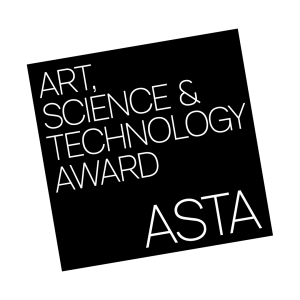 Студентов и выпускников томских вузов приглашают принять участие в Art, Science & Technology Award (ASTA) -  первой в России премии в области научно-технологического искусства среди молодых художников, ученых, инженеров,  создающих междисциплинарные арт-проекты. Премия проводится при поддержке Президентского фонда культурных инициатив.Премия ASTA организована с целью развития и популяризации российского научно-технологического искусства. Главной задачей премии является выявление и поддержка молодых художников, работающих в области научно-технологического искусства. Обязательное условие: Участник должен быть студентом или выпускником российского вуза (год выпуска не ранее 2018 года). Прием заявок от участников продлится до 15 декабря 2022, для этого необходимо заполнить анкету по ссылке: https://docs.google.com/forms/d/e/1FAIpQLSf6xv7iGpXMDTDY8iciMxBSC-57kAyTPcNZ9EENzjhVr8Zc3g/viewformКакие арт-проекты можно подавать на премию? Индивидуальный или коллективный арт-проект Год создания работы: 2020 — 2022Степень проработанности: принимаются готовые арт-проектыРаботы принимаются в следующих номинациях: Искусственный интеллект:Проекты, в основе которых лежит использование машинного обучения и нейронных сетей в качестве основного художественного инструмента.Перформанс:Проекты, объединяющие перформативные практики и использование новых медиа: мультимедийные, цифровые, звуковые, роботические и другие.VR / AR:В рамках данной номинации будут рассмотрены проекты, созданные с применением технологий виртуальной и дополненной реальности. Предпочтение будет отдаваться проектам, переосмысляющим возможности данного медиума. Нейротехнологическое искусство:Нейроинтерфейс — технология, позволяющая обрабатывать сигналы человеческого мозга. В номинации будут представлены арт-проекты, созданные с применением инструментов и методов нейронаук. Принимаются художественные проекты в разных медиумах: от инсталляции до перформанса. Биоарт:В номинации биоарт будут представлены проекты, созданные с применением инструментария естественных наук — биология, биотехнологии, физические и химические процессы. Роботическое искусство: В номинации Роботическое искусство будут рассмотрены арт-проекты, созданные с применением инструментария робототехники или автоматизированных технологий. В рамках этой номинации художники могут подавать проекты, созданные в техниках: инсталляция, объект, перформативные практики и др. Медиаискусство:В номинации представлены различные арт-проекты, созданные с применением новых медиа. Цифровое искусство, компьютерная графика и анимация, мультимедиа объекты и инсталляции, видеоарт и геймарт. 
По каждой номинации экспертный совет составит шорт-лист из 3-х номинантов, которые получат возможность приехать в Москву на Церемонию награждения. Каждый номинант, вошедший в шорт-лист сможет принять участие в двухдневной культурно-образовательной программе, которая пройдет в Москве в период с 6 по 10 февраля. В рамках культурно-образовательной программы номинанты посетят ключевые художественные институции Москвы, примут участие в мастер-классах и портфолио-ревю, а также смогут познакомиться с профессиональными художниками, кураторами и галеристами. 
Организатор премии – ООО «Гик пикник» при поддержке Центра Art & Science Университета ИТМО. Премия проводится при поддержке Президентского фонда культурных инициатив.Партнеры проекта: Центр Art & Science — платформа для развития трансдисциплинарного диалога между художественным и научным сообществами.Центр Art & Science Университета ИТМО — одна из первых институций, обратившихся к изучению и развитию научно-технологического искусства в России. В 2018 году на базе Центра открылась первая в стране международная магистерская программа Art & Science, руководителем которой является Ольга Вад. В 2020 году на базе Центра была открыта гибридная площадка AIR (Art.ITMO.Residency), совмещающая в себе выставочное пространство, лекторий, мастерскую и резиденцию для art&science художников. Контакты: http://astaaward.com/ ,  asta.geekpicnic@gmail.com, https://vk.com/astaaward 